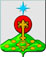 РОССИЙСКАЯ ФЕДЕРАЦИЯСвердловская областьДУМА СЕВЕРОУРАЛЬСКОГО ГОРОДСКОГО ОКРУГАРЕШЕНИЕот 21 февраля 2018 года	  № 3г. СевероуральскО внесении изменений в Положение о бюджетном процессе в Североуральском городском округе, утвержденное Решением Думы Североуральского городского округа от  18.12.2013 г. № 128         Руководствуясь Бюджетным кодексом Российской Федерации, Федеральным законом от 06.10.2003 года № 131-ФЗ "Об общих принципах организации местного самоуправления в Российской Федерации", Уставом Североуральского городского округа, статьей 20 Положения о правовых актах Североуральского городского округа, утвержденного Решением Думы Североуральского городского округа от 22 апреля 2015 года № 33, Дума Североуральского городского округа             РЕШИЛА: 1. Внести в Положение о бюджетном процессе Североуральского городского округа (далее – Положение), утвержденное Решением Думы Североуральского городского округа от 18 декабря 2013 года № 128, с изменениями на 12 июля 2017 года, следующие изменения:1.1. Статью 6 изложить в следующей редакции:«Статья 6. Бюджетные полномочия Главы городского округаГлава Североуральского городского округа как высшее должностное лицо муниципального образования обладает следующими полномочиями:1) определяет основные направления бюджетной политики и основные направления налоговой политики городского округа;2) подписывает и обнародует в порядке, установленном Уставом городского округа, решения Думы о бюджете городского округа и иные нормативные правовые акты, принятые Думой;3) осуществляет иные бюджетные полномочия в соответствии с действующим законодательством Российской Федерации, Свердловской области, Уставом городского округа, настоящим Положением и иными нормативными правовыми актами.Глава Североуральского городского округа как лицо, возглавляющее Администрацию Североуральского городского округа, обладает следующими полномочиями:1) организует работу по составлению проекта местного бюджета (проекта бюджета и среднесрочного финансового плана), разработке проекта стратегии социально-экономического развития Североуральского городского округа, в том числе утверждает порядок принятия решений о разработке муниципальных программ Североуральского городского округа, их формирования и реализации, порядок разработки, утверждения и реализации ведомственных целевых программ Североуральского городского округа, а также осуществляет иные межбюджетные полномочия в соответствии с действующим законодательством и принимаемыми в соответствии с ним муниципальными правовыми актами, регулирующими бюджетные правоотношения;2) организует исполнение бюджета Североуральского городского округа;3) распоряжается сметой доходов и расходов Администрации Североуральского городского округа;4) вносит в Думу Североуральского городского округа проекты решений или дает заключения на проекты решений Думы Североуральского городского округа, предусматривающих установление, введение в действие и прекращение действия местных налогов, установление налоговых льгот по местным налогам, оснований и порядка их применения, осуществление расходов из средств местного бюджета;5) представляет Думе Североуральского городского округа проекты решений, определяющих порядок управления имуществом, находящимся в муниципальной собственности;6) устанавливает порядок ведения реестра расходных обязательств городского округа;7) направляет в Думу и Контрольный орган отчет об исполнении бюджета городского округа за первый квартал, полугодие и девять месяцев текущего финансового года, для осуществления финансового контроля в ходе исполнения бюджета городского округа;8) представляет на рассмотрение Думы проект бюджета городского округа с необходимыми документами и материалами, а также отчет об исполнении бюджета городского округа;9) вносит на утверждение в Думу проект изменений в бюджет городского округа с необходимыми документами и материалами;10) организует контроль за целевым использованием бюджетных средств;11)представляет Думе в соответствии с ее компетенцией в случаях и в соответствии с требованиями, предусмотренными законодательством Российской Федерации о контрактной системе в сфере закупок, проекты правовых актов, регулирующих отношения, направленные на обеспечение муниципальных нужд в целях повышения эффективности, результативности осуществления закупок товаров, работ, услуг, обеспечения гласности и прозрачности осуществления таких закупок, предотвращения коррупции и других злоупотреблений в сфере таких закупок;12) от имени городского округа осуществляет муниципальные внутренние заимствования, управляет муниципальным долгом;13) принимает решение о предоставлении муниципальной гарантии;14)  заключает договоры на предоставление муниципальной гарантии от имени городского округа; 15) осуществляет иные бюджетные полномочия, определенные Бюджетным кодексом Российской Федерации и принимаемые в соответствии с ним нормативными правовыми актами, регулирующими бюджетные правоотношения.».1.2. пункт 2 статьи 7 исключить.1.3. в пунктах 1,2,3 статьи 8, в пункте 6 статьи 14, в пунктах 1, 2, 3 статьи 23, в пункте 8 статьи 24, в пунктах 2, 4, 6 статьи 26, в пунктах 1, 4 статьи 27, в статье 29, в пунктах 3, 7, 8 статьи 42, в пункте 6 статьи 44, в пунктах 1, 3 статьи 45, в пунктах 2, 3 статьи 46, в пункте 1 статьи 48, в пункте 3 статьи 49, в пункте 4 статьи 51 слово "администрации" исключить;1.4. в пункте 5 статьи 23:1) в абзаце первом слова «Глава Североуральского городского округа незамедлительно направляет проект решения о бюджете городского округа Главе Администрации Североуральского городского округа на доработку.» заменить словами «Председатель Думы Североуральского городского округа незамедлительно направляет проект решения о бюджете городского округа Главе Североуральского городского округа на доработку.»;2) абзац второй изложить в следующей редакции:«Глава Североуральского городского округа в течение 10 рабочих дней представляет доработанный проект решения о бюджете городского округа в Думу.».1.5. в пункте 1 статьи 24, в пункте 4 статьи 42, в пункте 1 статьи 49 слово "Глава" заменить словами "председатель Думы";1.6.  пункт 4 статьи 24 изложить в следующей редакции: «4. Депутаты Думы, Глава Североуральского городского округа и иные субъекты правотворческой инициативы в соответствии с Уставом Североуральского городского округа имеют право вносить поправки в проект решения о бюджете городского округа. Поступившие поправки к проекту решения о бюджете городского округа направляются Председателем Думы Североуральского городского округа в Контрольный орган для экспертизы и постоянную депутатскую комиссию по бюджету и налогам для рассмотрения.».1.7. в пункте 2 статьи 27 слово "Главой" заменить словами "Председателем Думы";1.8. пункт 2 статьи 41 изложить в следующей редакции:«2. Субсидии, субвенции, иные межбюджетные трансферты, имеющие целевое назначение (в случае получения уведомления об их предоставлении), в том числе поступающие в бюджет городского округа в порядке, установленном пунктом 5 статьи 242 Бюджетного Кодекса Российской Федерации, а также безвозмездные поступления от физических и юридических лиц, фактически полученные при исполнении бюджета городского округа сверх утвержденных решением о бюджете доходов, направляются на увеличение расходов бюджета городского округа соответственно в целях предоставления субсидий, субвенций, иных межбюджетных трансфертов, имеющих целевое назначение, с внесением изменений в сводную бюджетную роспись без внесения изменений в решение о бюджете на текущий финансовый год и плановый период.». 2. Установить, что настоящее Решение вступает в силу с момента его подписания.  3. Опубликовать настоящее Решение в газете «Наше слово» и на официальном сайте Администрации Североуральского городского округа.4. Контроль за исполнением настоящего Решения возложить на постоянную депутатскую комиссию Думы Североуральского городского округа по бюджету и налогам (Матюшенко Е.С.). Глава Североуральского городского округа             	          ______________В.П. Матюшенко Председатель ДумыСевероуральского городского округа_________________Е.С. Балбекова 